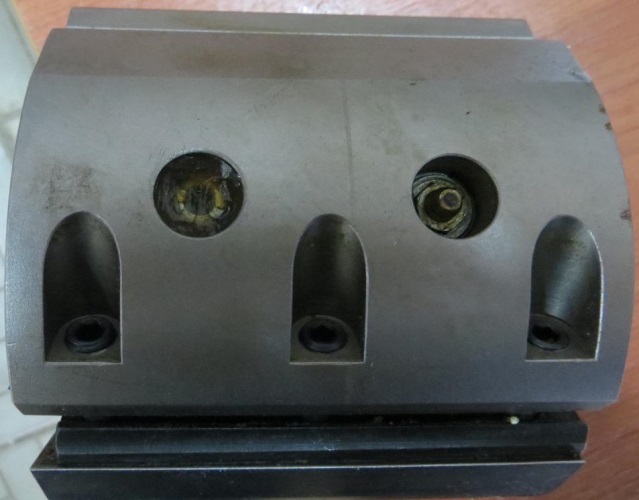 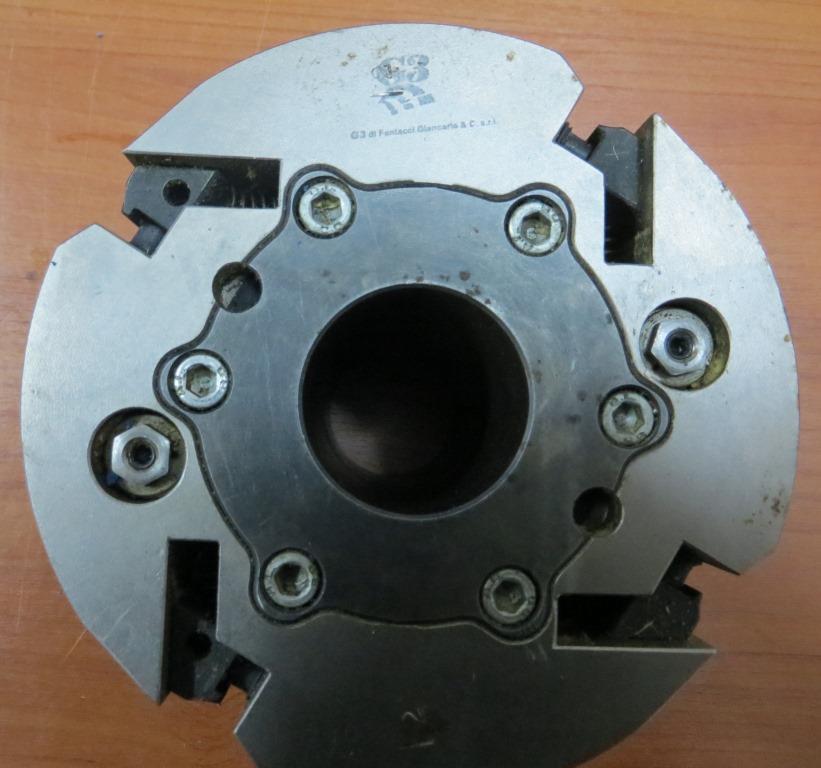 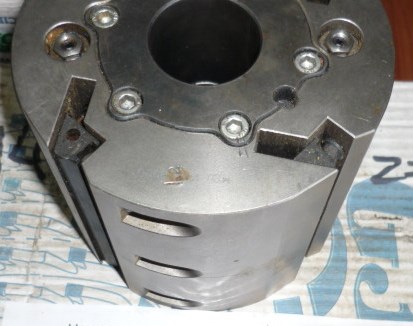 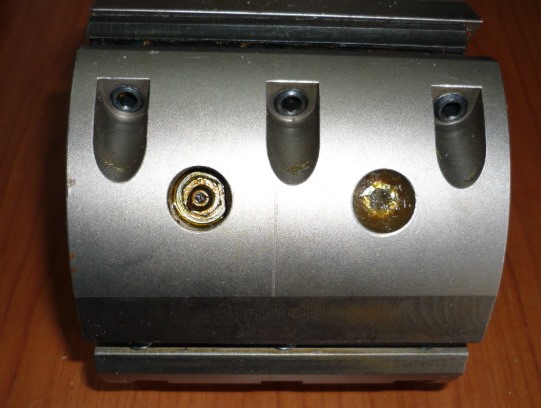 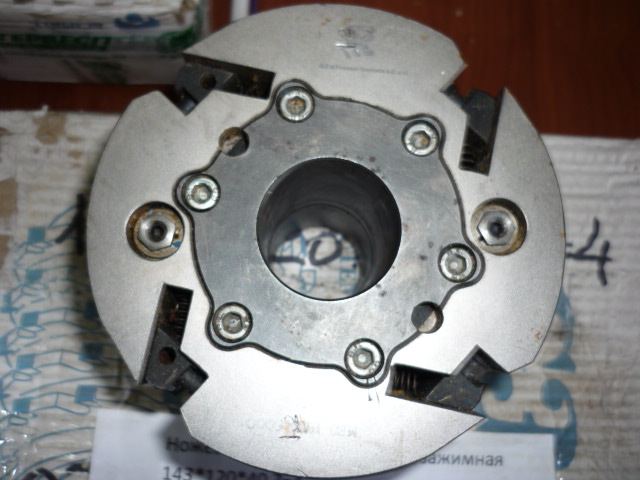 Код из 1САртикулНаименоваие/ Бренд/ПоставщикТехнические характеристикиГабаритыД*Ш*В,ммМасса,грМатериалМесто установки/Назначение046400371.120.4Ножевая головка строг гидрозажимная 143*120*40 Z=4143*120*40 Z=48000металлЧетырёхсторонние станки/ для профильного строгания046400371.120.4143*120*40 Z=48000металлЧетырёхсторонние станки/ для профильного строгания046400371.120.4   G3 Fantacci143*120*40 Z=48000металлЧетырёхсторонние станки/ для профильного строгания